Накормите птиц зимой!Улетели птичьи стаи,Лес в сугробах до ветвей.Вот тогда мы и дождалисьНаших северных гостей.Зимний лес не спит, а дремлет,Серебром унизан весь,Не покинув эту землю,Много птиц осталось здесь.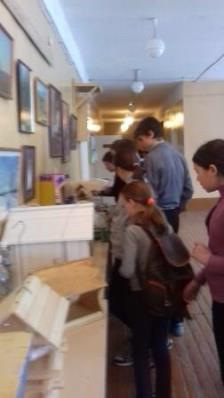 В наших широтах  зима самое тяжело время для птиц. Белый и пушистый и в тоже время коварный снег укрыл от птиц их еду: семена, насекомых, ягоды и плоды растений. Мы должны  помочь птицам перезимовать. 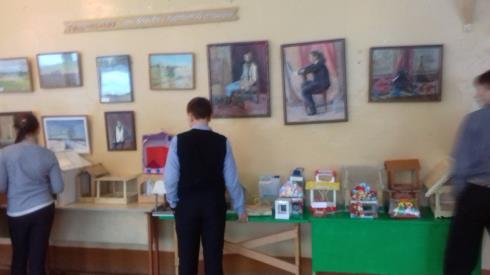 У нас в школе проходит акция «Накормите птиц зимой!». Младшим ребятам учащиеся 7,8  классов проводят беседы на темы «Кто остался с нами», «Кто и что ест?», «Как сделать удобную кормушку для птиц». Ребята 5,6 классов принимают участие в конкурсе рисунка «Наши пернатые друзья». Все школьники приготовили кормушки, смотр которых прошел в январе. Завершающей частью акции станет фотоотчет о том, как используется кормушка. Ребята присоединяйтесь! Накормим птиц зимой!